FICHE RESERVATION ATELIER QUILING THEME PAQUES 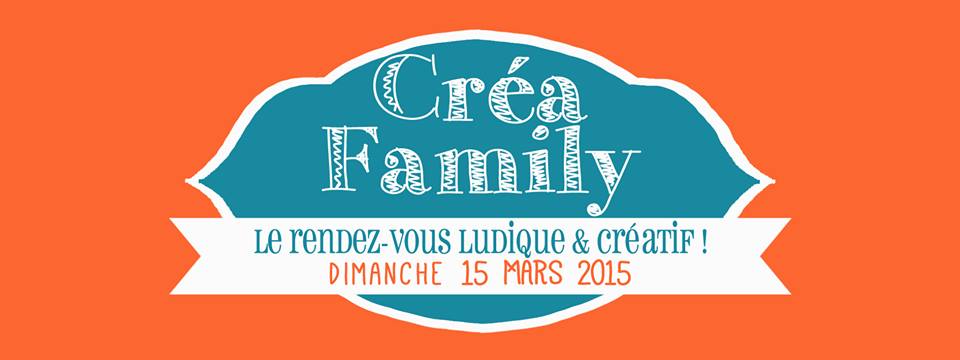 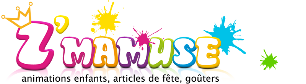 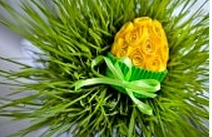 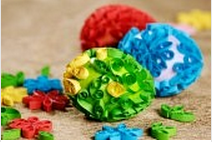 Hôtel Disney Circus Avenue de la Fosse des Pressoirs 77700 Magny-le-HongreContact / coordonnées :       Mr	MmePrénom : …………………………….. Nom : …………………………………………………………………Tél  : ………………………………… Mail : …………………………………………………………………..CP : …………………….....................	Ville : ……………………………………………………………….Prénom de(s) enfant(s) inscrit (s) :…………………………………………… Age :…………………………..Prénom de(s) enfant(s) inscrit (s) :……………………………………………………………………. Age :…………………………..Si vous souhaitez aider les enfants, votre participation est gratuite, si vous désirez participer activement à l’atelier, merci de réserver une place pour vous aussi (surligner la réponse oui ou non) :Oui je souhaite réserver : ……………………place (s) Adulte(s)Non je ne souhaite pas de place pour les parents.Horaire choisi (surligner l’horaire que vous désirez) sous réserve de disponibilités :    10h,  11h,  13h, 14h, 15h et 16hNombre de places total (7€/unité pour tous) : …………………….Mode de règlement (chèque, espèces, virement) : …………………..Chèque à l’ordre de Z’mamuse à envoyer : Z’mamuse 71 chemin du halage 77450 ESBLY avant le 10 mars 15 ou règlement sur place.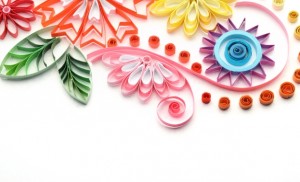 Bulletin à renvoyer : contact@zmamuse.comPour vos questions contactez Julie : 06.01.26.25.12